Распределения излучения в ближнем поле решетки лазерных диодовСпектр излучения решетки лазерных диодовлазера при температуре 25°C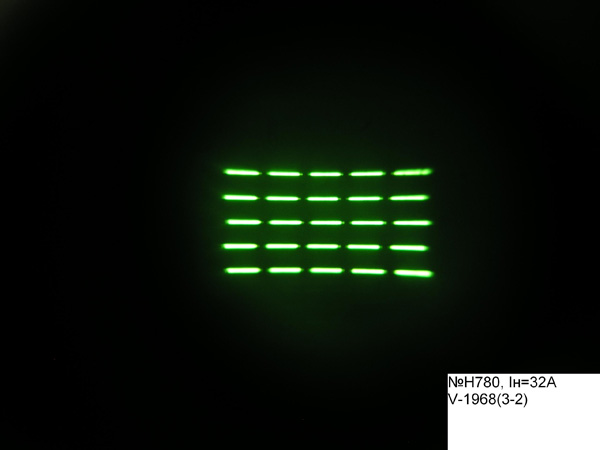 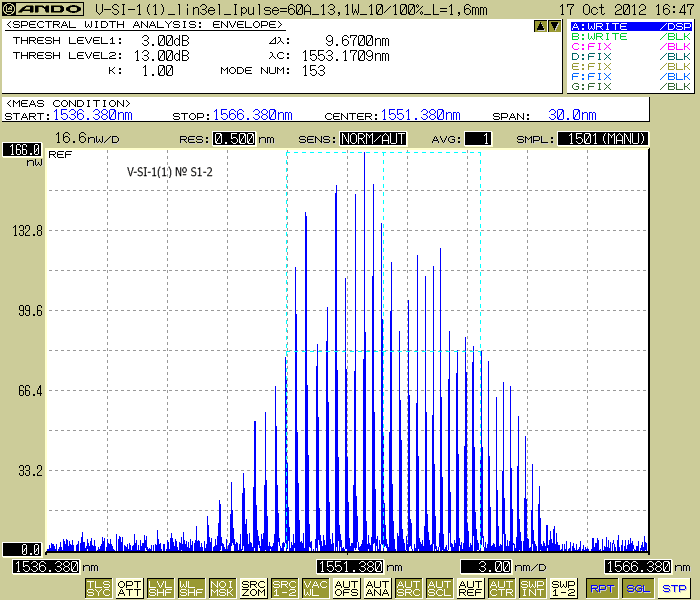 Длинная сторона излучающей площадки МПЛ располагается параллельно длинной стороне контактной пластины 2.1 - изолятор (минус питания МПЛ); 2 - контактная пластина (плюс питания МПЛ)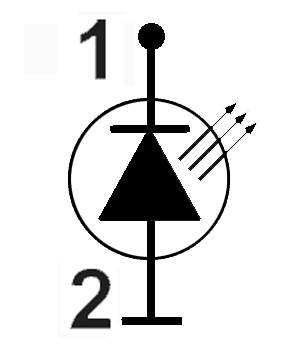 ОСНОВНЫЕ ТЕХНИЧЕСКИЕ ДАННЫЕПараметры излучения и электрические параметры при приемке и поставке при нормальных климатических условиях по ГОСТ 20.57.406-81 приведены в таблице.Наименование параметра, единица измеренияНорма ТУ, не менееНорма ТУ, не болееДлина волны лазерного излучения, нм15401560Мощность импульса лазерного излучения, Вт100110Длительность импульса излучения по уровню 0,5, нс90110Частота повторения импульсов тока накачки, кГц55Масса излучателя, г5Размер излучающей площадки, мм1 х 1Предельно допустимое значение средней мощности импульса лазерного излучения при НКУ, Вт110...115110...115Средняя мощность импульса лазерного излучения во всех условиях эксплуатации, Вт90